Prúdenie roztokov látok stonkou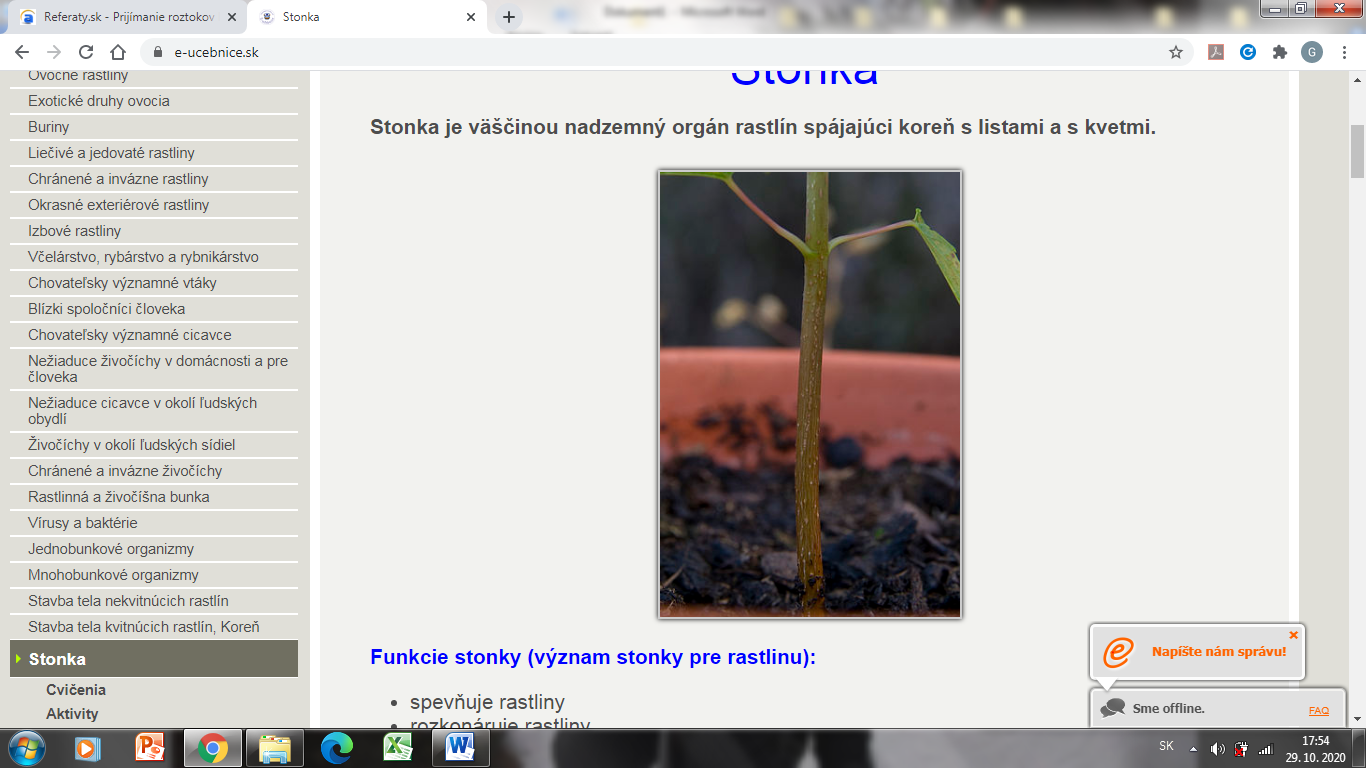      Voda je základná životná podmienka všetkých živých organizmov. Roztoky látok prúdia v bylinách a drevinách dvoma smermi. Z koreňa cez stonku do listov prúdia roztoky látok z pôdy (voda, anorganické látky). Z listov cez stonku do koreňa prúdia roztoky látok (organických), ktoré vznikli v listoch, niektorá rastlina si ich ukladá ako zásobné látky (napr. mrkva).       Cievne zväzky majú drevnú a lykovú časť. Drevnou časťou stúpajú roztoky látok z koreňa do stonky. Lykovou časťou prúdia roztoky z listov do koreňa. Dreviny majú viac cievnych zväzkov najmä v starších stonkách.      Cievne zväzky sa rozlišujú na: drevo – vedie roztoky látok z koreňov do listov. Drevo zabezpečuje aj pevnosť a každoročne pribúda.  Na jar sa v dreve tvoria bunky s tenšími stenami (svetlejšie drevo), v lete s hrubšími stenami (tmavšie drevo). Jarné a letné drevo tvorí letokruhy. - lyko – vedie roztoky látok z listov do koreňov.      Stonkami bylín a drevín prúdia roztoky látok dvoma smermi. Na stonke bylín na priereze možno rozlíšiť: pokožku, bunky stonky, cievne zväzky. Stonka drevín sa na priereze skladá: z kôry, lyka, dreva. Drevom vystupujú roztoky látok z koreňa do listov. Lykom prúdia roztoky látok z listov do koreňa. 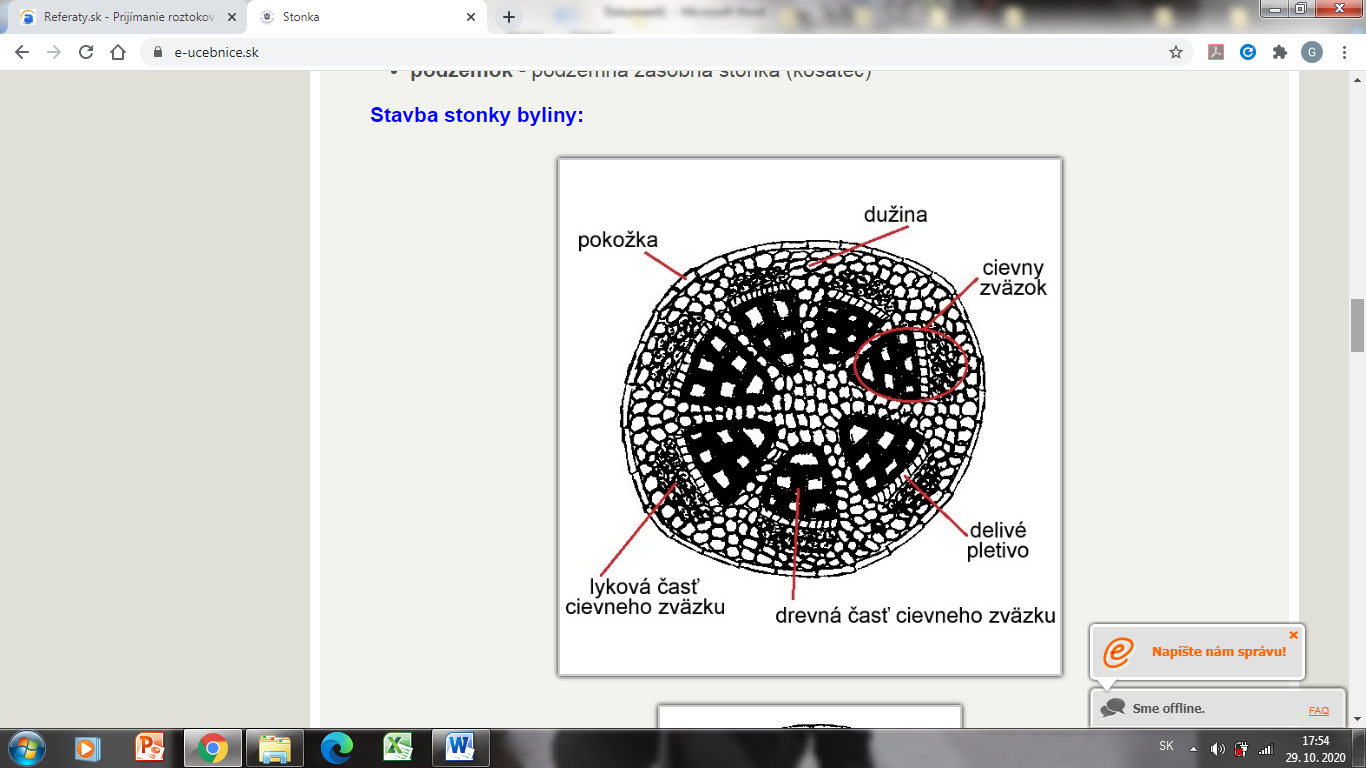 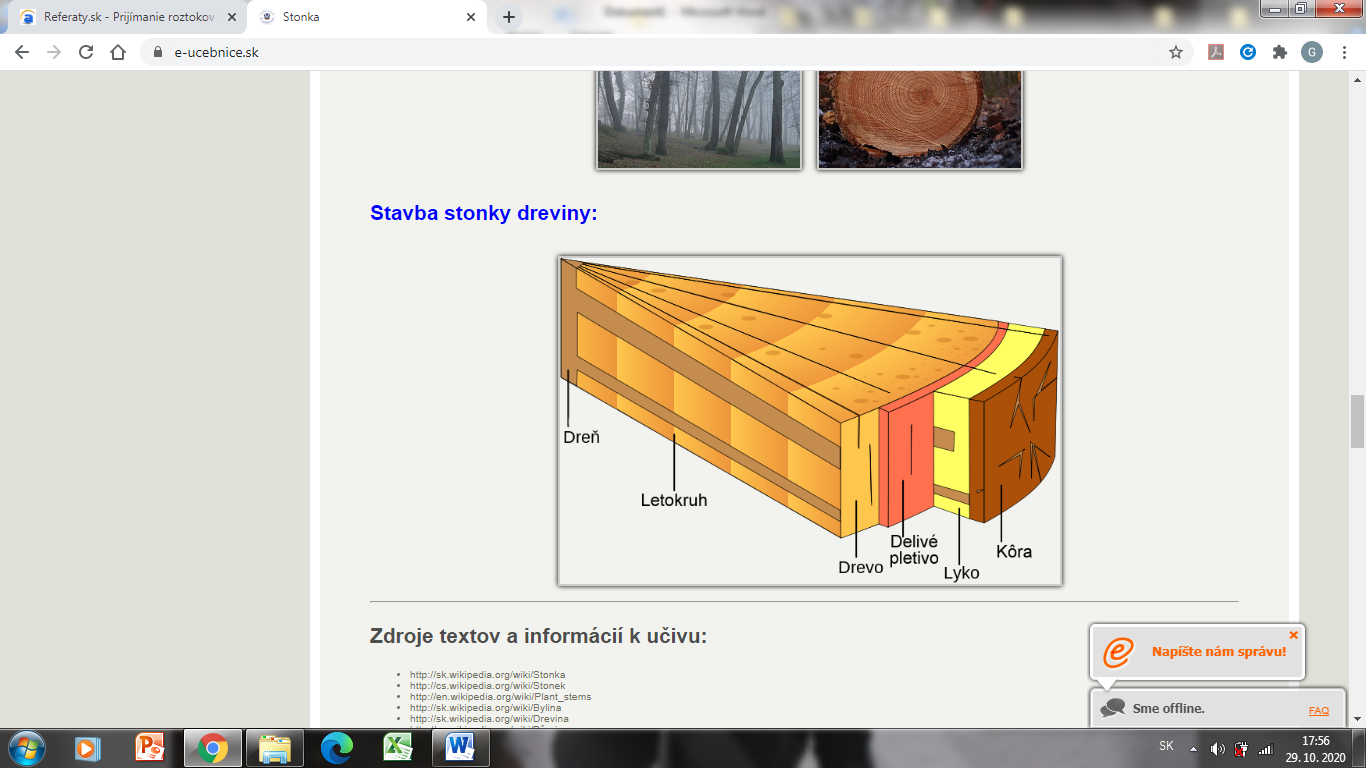 Stavba stonky byliny                                                              Stavba stonky dreviny